I grew up in rural Maryland, USA and family gatherings included fun dancing to banjo and fiddle music. Raised Catholic and Methodist, I experienced a tangible touch of God during a confession time.  But then at the passing of my mother, I started to experience panic attacks and my sister took me to a Pentecostal church where I truly dedicated my life to God and literally felt fear leave when my pastor said the name of ‘Jesus’ over me.  Two years later, I began speaking in the Holy Spirit.  I also got a taste of supernatural joy and things recorded in revival history like ‘quaking.’  Wow…I felt a new level of freedom.  Once I got ill with asthmatic bronchitis and could not get better…even after many trips to the doctor. Finally, I ask my sister to lay hands on me and pray. “Father, heal my sister” she said. I then felt heavy and laid down on my kitchen floor and started experiencing holy laughter.  Laughter truly is medicine. I felt so much better, I went to church that night and when the music started I began to dance.  At one point I jumped straight up and suddenly (it felt like) I spun in mid-air. I screamed but then two words came to mind, “Trust Him.” I then thought this must be God finishing my healing so I just relaxed. My body fell to the floor and rolled around the back of the church. “Holy rolling” is real, part of deliverance, and somewhat fun! My sister, the band and the ushers watched as God displayed His power and the rolling turned into a detailed, choreographed and spontaneous dance to every beat of the music.  I was just as much an observer as they were. When the music stopped, I wept in awe. God not only healed me; He gave me another dance! I had always danced with my earthly family; but now I had learned how to dance with my heavenly family and for my Bridegroom, Jesus.  Later in life, I would meet many people around the world that had also experienced this including one girl in Ukraine that had an almost mirror image of my experience.  Why do I share my story and dance?  I believe God will draw people closer to Himself as I share my experience (John 12:32).  God is love and He has taken me to eleven nations to share this story.  Second Sam 6:14 "David danced before the LORD with all his might." KJV  	         www.Dancingdietitian.com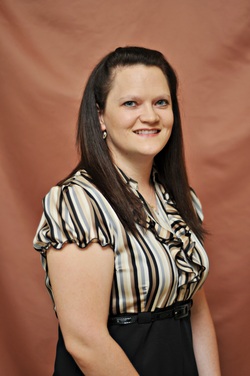 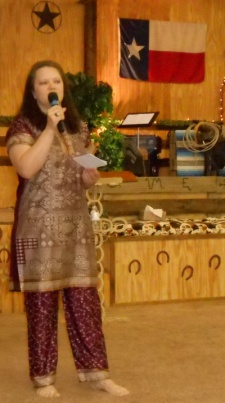 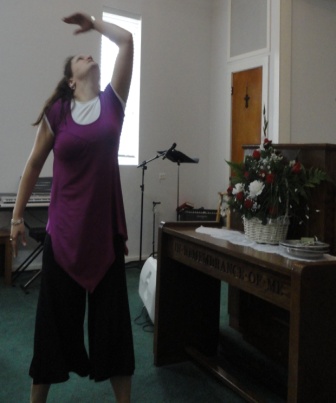 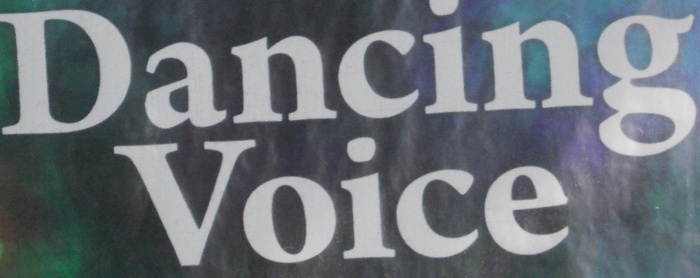 I grew up in rural Maryland, USA and family gatherings included fun dancing to banjo and fiddle music. Raised Catholic and Methodist, I experienced a tangible touch of God during a confession time.  But then at the passing of my mother, I started to experience panic attacks and my sister took me to a Pentecostal church where I truly dedicated my life to God and literally felt fear leave when my pastor said the name of ‘Jesus’ over me.  Two years later, I began speaking in the Holy Spirit.  I also got a taste of supernatural joy and things recorded in revival history like ‘quaking.’  Wow…I felt a new level of freedom.  Once I got ill with asthmatic bronchitis and could not get better…even after many trips to the doctor. Finally, I ask my sister to lay hands on me and pray. “Father, heal my sister” she said. I then felt heavy and laid down on my kitchen floor and started experiencing holy laughter.  Laughter truly is medicine. I felt so much better, I went to church that night and when the music started I began to dance.  At one point I jumped straight up and suddenly (it felt like) I spun in mid-air. I screamed but then two words came to mind, “Trust Him.” I then thought this must be God finishing my healing so I just relaxed. My body fell to the floor and rolled around the back of the church. “Holy rolling” is real, part of deliverance, and somewhat fun! My sister, the band and the ushers watched as God displayed His power and the rolling turned into a detailed, choreographed and spontaneous dance to every beat of the music.  I was just as much an observer as they were. When the music stopped, I wept in awe. God not only healed me; He gave me another dance! I had always danced with my earthly family; but now I had learned how to dance with my heavenly family and for my Bridegroom, Jesus.  Later in life, I would meet many people around the world that had also experienced this including one girl in Ukraine that had an almost mirror image of my experience.  Why do I share my story and dance?  I believe God will draw people closer to Himself as I share my experience (John 12:32).  God is love and He has taken me to eleven nations to share this story.  Second Sam 6:14 "David danced before the LORD with all his might." KJV  	           www.Dancingdietitian.comSoul Winning Script: Has anyone ever told you God loves you? If you were to die today, do you know without a doubt that you would go to heaven? (If yes) How do you know? [If response is ANY answer other than, “I have asked Jesus to come into my heart.” – continue script] The Holy Bible states reads, “for all have sinned” and “the wages of sin is [eternal] death, but the [free] gift of God is eternal life through Jesus Christ our Lord.” It also says, “For whosoever shall call upon the name of the Lord shall be saved.” And you are a ‘whosoever’ right? Of course you are; I am too. 	I’m going to say a quick prayer for you. Lord, bless (person’s name) and his/her family with long and healthy lives. Jesus, make Yourself real to him/her and do a quick work in his/her heart. If (person’s name) has not received Jesus Christ as his/her Lord and Savior. I pray he/she will do so now.  	(Person’s name), if you would like to receive the [free] gift that God has for you today, say this after me with your heart and out loud. Jesus, come into my heart. Forgive me of my sin. Wash me and cleanse me. Set me free. Jesus, thank You for dying for me. I believe You are risen from the dead and are coming back again. Fill me with the Holy Spirit. Give me a passion for the lost & a hunger for the things of God. I’m forgiven and on my way to Heaven.	You say: As a follower of Jesus Christ, I tell you today that all your sins are forgiven. Always remember to run to God and not away from Him because (Jer 29:11) He loves you and has a great plan for your life.  (Revival.com)(Get their name, number, address and invite them to church.)  Additional info on receiving the Holy Spirit with evidence of speaking in tongues: You already asked for the Holy Spirit. Trust God, believe you received it and speak out any sounds or syllables that come to you that are not a language you know. It is a childlike act of faith. Practice whatever sounds you get and your language will grow with time. (Dennis & Rita Bennett) Pray for more of the Father’s love, the Holy Spirit’s mothering and Jesus’ brotherly love and speak healing over their body in Jesus. Suggest reading the New Testament out loud everyday, declaring Romans 8:28 (All things work together for the good of those who love God and called according to His purposes) and listening to soaking prayer music like online at: www.live365.com/profiles/member_11915646181      	Zep 4:17 [God is] happy to have you back, he’ll calm you with his love and delight you with his songs.Soul Winning Script: Has anyone ever told you God loves you? If you were to die today, do you know without a doubt that you would go to heaven? (If yes) How do you know? [If response is ANY answer other than, “I have asked Jesus to come into my heart.” – continue script] The Holy Bible states reads, “for all have sinned” and “the wages of sin is [eternal] death, but the [free] gift of God is eternal life through Jesus Christ our Lord.” It also says, “For whosoever shall call upon the name of the Lord shall be saved.” And you are a ‘whosoever’ right? Of course you are; I am too. 	I’m going to say a quick prayer for you. Lord, bless (person’s name) and his/her family with long and healthy lives. Jesus, make Yourself real to him/her and do a quick work in his/her heart. If (person’s name) has not received Jesus Christ as his/her Lord and Savior. I pray he/she will do so now.  	(Person’s name), if you would like to receive the [free] gift that God has for you today, say this after me with your heart and out loud. Jesus, come into my heart. Forgive me of my sin. Wash me and cleanse me. Set me free. Jesus, thank You for dying for me. I believe You are risen from the dead and are coming back again. Fill me with the Holy Spirit. Give me a passion for the lost & a hunger for the things of God. I’m forgiven and on my way to Heaven.	You say: As a follower of Jesus Christ, I tell you today that all your sins are forgiven. Always remember to run to God and not away from Him because (Jer 29:11) He loves you and has a great plan for your life.  (Revival.com)(Get their name, number, address and invite them to church.)  Additional info on receiving the Holy Spirit with evidence of speaking in tongues: You already asked for the Holy Spirit. Trust God, believe you received it and speak out any sounds or syllables that come to you that are not a language you know. It is a childlike act of faith. Practice whatever sounds you get and your language will grow with time. (Dennis & Rita Bennett) Pray for more of the Father’s love, the Holy Spirit’s mothering and Jesus’ brotherly love and speak healing over their body in Jesus. Suggest reading the New Testament out loud everyday, declaring Romans 8:28 (All things work together for the good of those who love God and called according to His purposes) and listening to soaking prayer music like online at: www.live365.com/profiles/member_11915646181      	Zep 4:17 [God is] happy to have you back, he’ll calm you with his love and delight you with his songs.